к Положению о формировании муниципального задания наоказание муниципальных услуг (выполнение работ) в отношении муниципальных учреждений муниципального образования Кореновский район и финансовом обеспечении выполнения муниципального заданияУТВЕРЖДАЮГлаваСергиевского сельского поселенияКореновского  района__________________    Басеев С.А.«__» _________________ 20__ г.                                                                  МУНИЦИПАЛЬНОЕ ЗАДАНИЕ № на 2017 год (на 2017 год и на плановый период 2018 и 2019 годов)1)Наименование муниципального учреждения муниципального образования Кореновский район (обособленного подразделения)           Муниципальное бюджетное учреждение культуры  Сергиевского сельского поселения Кореновского района	«Сергиевский сельский Дом культуры»	                  ДатаВиды деятельности муниципального  бюджетного учреждения культуры Сергиевского сельского поселения Кореновского района «Сергиевский сельский Дом культуры»                                                      по сводному реестру (обособленного подразделения)Согласно устава Дома культуры                                                                                                                 По ОКВЭДВид муниципального учреждения муниципального образования Кореновский район                         По ОКВЭДДом культуры                                                                         ЧАСТЬ 1. Сведения об оказываемых муниципальных услугах                                                                                              РАЗДЕЛ  1Наименование муниципальной услуги-Организация и проведение культурно-массовых мероприятий-Организация  деятельности формирований самодеятельного художественного творчестваКатегории потребителей  муниципальной  услуги- физические лица;- юридические лица3. Показатели, характеризующие качество и (или) объем (содержание) оказываемой муниципальной услуги :3.1 Показатели, характеризующие качество муниципальной услуги:допустимые (возможные) отклонения от установленных показателей качества муниципальной услуги, в пределах которых муниципальное задание считается выполненным (процентов) ___0,5_____3.2 Показатели, характеризующие объем (содержание) муниципальной услуги:допустимые (возможные) отклонения от установленных показателей качества муниципальной услуги, в пределах которых муниципальное задание считается выполненным (процентов) __0,5______4. Предельные цены (тарифы) на оплату муниципальной услуги в случаях, если законодательством Российской Федерации предусмотрено её оказание на платной основе, либо порядок установления указанных цен (тарифов) в случаях, установленных законодательством Российской Федерации:Нормативные правовые акты, устанавливающие размер платы (цену, тариф), либо порядок их установления:5.Порядок оказания муниципальной услуги5.1. Нормативно правовые акты, регулирующие порядок оказания муниципальной услуги:- Закон Российской Федерации  №3612-1«Основы законодательства Российской Федерации о культуре» от 09 октября 1992 г.  -Федеральный закон от 27.07.2010 №210 ФЗ  « Об организации предоставления государственных и муниципальных  услуг»;-Федеральный закон от 27 июля 2006 года № 149-ФЗ «Об информации, информационных технологиях и о защите информации»;-Постановление правительства РФ от 26 июня 1995года №609 «Об утверждении положения об основах хозяйственной деятельности  и финансирования организации культуры и искусства»-Закон Краснодарского края «О культуре» от 3 ноября 2000 года №325-КЗ;-Постановление главы администрации Краснодарского края от 12 сентября 1995 года №501 «О положении об основах хозяйственной деятельности и финансирования организации культуры и искусства Краснодарского края»-Цены (тарифы) на платные услуги и продукцию, включая цены на билеты, организации культуры устанавливают самостоятельно.-Постановление администрации Сергиевского сельского поселения Кореновского района от 22.11.2010 г. №149 «О порядке формирования  муниципального задания в отношении муниципальных бюджетных и казенных учреждений Сергиевского сельского поселения Кореновского района и финансового обеспечения выполнения муниципального задания»;- Постановление администрации Сергиевского сельского поселения Кореновского района от 24.12.2010 г. № 183 «Об утверждении Порядка разработки, утверждения и применения стандартов качества муниципальных услуг Сергиевского сельского поселения Кореновского района»;-Постановление администрации Сергиевского сельского поселения Кореновского района от 02.10.2009 № 177 «О порядке согласования и утверждения административных регламентов исполнения муниципальных функций и административных регламентов предоставления муниципальных услуг».-Устав МБУК ССП КР «Сергиевский сельский Дом культуры», утвержден постановлением  администрации Сергиевского сельского поселения Кореновского района от 20  декабря 2010 года №115 5.2. Порядок информирования потенциальных потребителей муниципальной услуги:ЧАСТЬ 2. Сведения о выполняемых работах                                                                                                         РАЗДЕЛ 1Наименование работы: организация и проведение культурно-массовых мероприятийКатегории потребителей работы: - в интересах общества в целомПоказатели, характеризующие качество и (или) объем (содержание) работы : 3.1 Показатели, характеризующие качество работы:допустимые (возможные) отклонения от установленных показателей качества муниципальной услуги, в пределах которых муниципальное задание считается выполненным (процентов) __0,5______      3.2  показатели, характеризующие объем (содержание) работы: допустимые (возможные) отклонения от установленных показателей качества муниципальной услуги, в пределах которых муниципальное задание считается выполненным (процентов) ___0,5_____ЧАСТЬ 3. Прочие сведения о муниципальном заданииУсловия и порядок досрочного прекращения исполнения муниципального задания-ликвидация или реорганизация учреждения;-исключение муниципальной услуги из ведомственного перечня муниципальных услуг (работ);-иные основания, предусмотренные нормативными правовыми актами Российской Федерации и Краснодарского края2. Иная информация, необходимая для контроля за исполнением муниципального задания ________________________________________________________________________________________________________________________________________3. Формы контроля за исполнением муниципального задания4. Требования к отчетности об исполнении муниципального задания:__________________________________________________4.1 Периодичность представления отчетов об исполнении муниципального задания     ежеквартально4.2. Сроки представления отчетов об исполнении муниципального задания   15 января, 10 апреля, 10 июля, 10 октября;4.3. Иные требования к отчетности об исполнении муниципального задания ____________________________________________5. Иные показатели, связанные с исполнением муниципального задания _______________________________________________Ознакомлен директор МБУК   ССП КР «Сергиевский  СДК»                                                  Е.А. Грицкова                        Дата ___________________   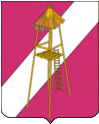 АДМИНИСТРАЦИЯ  СЕРГИЕВСКОГО  СЕЛЬСКОГО ПОСЕЛЕНИЯКОРЕНОВСКОГО  РАЙОНАПОСТАНОВЛЕНИЕ29 декабря 2016 года				          	                                      № 193ст.  СергиевскаяОб утверждении муниципального задания муниципального бюджетного учреждения культуры Сергиевского  сельского поселения Кореновского района «Сергиевский сельский Дом культуры» на 2017 годРуководствуясь Федеральным законом от 8 мая 2010 года № 83-ФЗ «О внесении изменений в отдельные законодательные акты Российской Федерации в связи с совершенствованием правового положения государственных (муниципальных) учреждений», постановлениями администрации Сергиевского сельского поселения Кореновского района от 21 декабря 2015 года № 240 «порядке формирования муниципального задания на оказание муниципальных услуг (выполнение работ) в отношении 
муниципальных учреждений Сергиевского сельского поселения Кореновского района и финансового обеспечения выполнения муниципального задания» и от 25 ноября 2010 года № 104 «Об утверждении Перечня муниципальных услуг (работ), оказываемых (выполняемых) муниципальными учреждениями Сергиевского сельского поселения, в качестве основных видов деятельности», п о с т а н о в л я ю: 	1. Утвердить муниципальное задание муниципального бюджетного учреждения культуры Сергиевского сельского поселения Кореновского района «Сергиевский сельский Дом культуры» на 2017 год  (приложение).	2. Обнародовать постановление в установленном законодательством порядке.	3. Контроль за выполнением настоящего постановления возложить на специалиста 1 категории финансового отдела администрации Сергиевского сельского поселения Кореновского района Н.В.Хахуцкую.	4. Постановление вступает в силу со дня его официального обнародования.Глава  Сергиевскогосельского поселенияКореновского района                                                                             С.А. Басеев1Коды07Уникальный номер по базовому (отраслевому) перечню07.057.0Уникальный номер реестровой записиПоказатель, характеризующий содержание муниципальной услугиПоказатель, характеризующий содержание муниципальной услугиПоказатель, характеризующий содержание муниципальной услугиПоказатель, характеризующий условия (формы) оказания муниципальной услугиПоказатель, характеризующий условия (формы) оказания муниципальной услугиПоказатель качества муниципальной услугиПоказатель качества муниципальной услугиПоказатель качества муниципальной услугиЗначение показателя качества муниципальной услугиЗначение показателя качества муниципальной услугиЗначение показателя качества муниципальной услугиУникальный номер реестровой записинаименование показателянаименование показателянаименование показателянаименование показателянаименование показателянаименование показателяЕдиница измерения по ОКЕИЕдиница измерения по ОКЕИочередной финансовый 2017год1-й год планового периода2018 год2-й год планового периода2019годУникальный номер реестровой записинаименование показателянаименование показателянаименование показателянаименование показателянаименование показателянаименование показателянаименованиекодочередной финансовый 2017год1-й год планового периода2018 год2-й год планового периода2019год123456789101112000000000000330068207011000000000001001101103Организация  культурно- массовых мероприятийОрганизация деятельности формирований самодеятельного художественного творчестваОрганизация и проведение мероприятий (выставки)      Запись радиогазетв стационарных условияхКоличество мероприятийКоличество посетителейКоличество кружков  Количество участниковклубных формированийКоличество мероприятийКол-воЕдиницаЕдиницаЕдиницаЕдиницаЕдиницаЕдиница642642 722367002754411247223670027550122472336720275501224Уникальный номер реестровой записиПоказатель, характеризующий содержание муниципальной услугиПоказатель, характеризующий содержание муниципальной услугиПоказатель, характеризующий содержание муниципальной услугиПоказатель, характеризующий условия (формы) оказания муниципальной услугиПоказатель, характеризующий условия (формы) оказания муниципальной услугиПоказатель объема муниципальной услугиПоказатель объема муниципальной услугиПоказатель объема муниципальной услугиЗначение показателя объема муниципальной услугиЗначение показателя объема муниципальной услугиЗначение показателя объема муниципальной услугиСреднегодовой размер платы (цена, тариф)Среднегодовой размер платы (цена, тариф)Среднегодовой размер платы (цена, тариф)Уникальный номер реестровой записинаименование показателянаименование показателянаименование показателянаименование показателянаименование показателянаименование показателяЕдиница измерения по ОКЕИЕдиница измерения по ОКЕИочередной финансовый год1-й год планового периода2-й год планового периодаочередной финансовый год1-й год планового периода2-й год планового периодаУникальный номер реестровой записинаименование показателянаименование показателянаименование показателянаименование показателянаименование показателянаименование показателянаименованиекодочередной финансовый год1-й год планового периода2-й год планового периодаочередной финансовый год1-й год планового периода2-й год планового периода123456789101112131415000000000000330068207011000000000001001101103в стационарных условияхКоличество мероприятийКоличествоформирований самодеятельного художественного творчестваОрганизация и проведение мероприятий (выставкиЕдиницаЕдиницаЕдиница642722271172227127232712БесплатноБесплатноБесплатноБесплатноБесплатноБесплатноБесплатноБесплатноБесплатноНормативный правовой актНормативный правовой актНормативный правовой актНормативный правовой актНормативный правовой актвидпринявший органдатаномернаименование12345ПостановлениеАдминистрация Сергиевского сельского поселения Кореновского района02.11.2010г.№80О Порядке согласования и утверждения административных регламентов исполнения муниципальных функций и административных регламентов предоставления муниципальных услугПостановлениеАдминистрация Сергиевского сельского поселения Кореновского района02.11.2010г.№81Об утверждении  Порядка разработки, утверждения и применения стандартов качества муниципальных услуг Сергиевского сельского поселения Кореновского районаПостановлениеАдминистрация Сергиевского сельского поселения Кореновского района21.12.2015г.№240О Порядке формирования муниципального задания на оказание муниципальных услуг (выполнение работ) в отношении муниципальных учреждений Сергиевского сельского поселения Кореновского района и финансового обеспечения выполнения муниципального заданияСпособ информированияСостав размещаемой информацииЧастота обновления информации123Открытая система информированияа) текст регламента с приложениями (полная версия на сайте и извлечения на информационных стендах);б) месторасположение, график (режим) работы, устав, номера телефонов, адреса Интернет- сайтов и электронной почты организаций, в которых заявители могут получить документы, необходимые для оказания муниципальной услуги; в) режим работы структурных подразделений муниципального учреждения, участвующих в предоставлении муниципальной услуги;г) таблица сроков исполнения муниципальной услуги в целом и максимальных сроков выполнения отдельных процедур оказания муниципальной услуги, в том числе времени нахождения в очереди (ожидания), времени приема документов и т. д.;д) порядок информирования о ходе оказания муниципальной услуги;е) порядок получения консультаций;ж) порядок обжалования решений, действий или бездействия должностных лиц, оказывающих муниципальную услугу.По мере необходимостиУникальный номер по базовому (отраслевому) перечню14.010.1Уникальный номер реестровой записиПоказатель, характеризующий содержание работы (по справочникам)Показатель, характеризующий содержание работы (по справочникам)Показатель, характеризующий содержание работы (по справочникам)Показатель, характеризующий условия (формы) выполнения работы (по справочникам)Показатель, характеризующий условия (формы) выполнения работы (по справочникам)Показатель качества работыПоказатель качества работыПоказатель качества работыЗначение показателя качества работыЗначение показателя качества работыЗначение показателя качества работыУникальный номер реестровой записиПоказатель, характеризующий содержание работы (по справочникам)Показатель, характеризующий содержание работы (по справочникам)Показатель, характеризующий содержание работы (по справочникам)Показатель, характеризующий условия (формы) выполнения работы (по справочникам)Показатель, характеризующий условия (формы) выполнения работы (по справочникам)Наименование показателяЕдиница измерения по ОКЕИЕдиница измерения по ОКЕИЗначение показателя качества работыЗначение показателя качества работыЗначение показателя качества работыУникальный номер реестровой записинаименование показателянаименование показателянаименование показателянаименование показателянаименование показателяНаименование показателянаименованиекодочередной финансовый год1-й год планового периода2-й год планового периода123456789101112000000000000330068207011000000000001001101103Мониторинг показателей учреждения, отчет о выполнении муниципального заданияв  стационарных условиях1.Количество мероприятий2.Количество посещений3.Количество формирований самодеятельного  художест-венного творчества3.Количество участников формирований4. Количество выставок5.Уровень удовлетворенности потребителей качеством услугЕд.Ед.Ед.Ед.Ед.Ед.%642722367002754411не менее 70%722367002755012не менее 70%723367202755012не менее 70%Уникальный номер реестровой записиПоказатель, характеризующий содержание работы (по справочникам)Показатель, характеризующий содержание работы (по справочникам)Показатель, характеризующий содержание работы (по справочникам)Показатель, характеризующий условия (формы) выполнения работы (по справочникам)Показатель, характеризующий условия (формы) выполнения работы (по справочникам)Показатель объема работыПоказатель объема работыПоказатель объема работыПоказатель объема работыЗначение показателя объема работыЗначение показателя объема работыЗначение показателя объема работыУникальный номер реестровой записиПоказатель, характеризующий содержание работы (по справочникам)Показатель, характеризующий содержание работы (по справочникам)Показатель, характеризующий содержание работы (по справочникам)Показатель, характеризующий условия (формы) выполнения работы (по справочникам)Показатель, характеризующий условия (формы) выполнения работы (по справочникам)Наименование показателяЕдиница измерения по ОКЕИЕдиница измерения по ОКЕИОписание работыЗначение показателя объема работыЗначение показателя объема работыЗначение показателя объема работыУникальный номер реестровой записинаименование показателянаименование показателянаименование показателянаименование показателянаименование показателяНаименование показателянаименованиекодОписание работыочередной финансовый год1-й год планового периода2-й год планового периода1234567891011121307013100000000000008101Мониторинг показателей учрежденияОтчет о выполнении муниципального заданияв  стационарных условияхКоличество мероприятийКоличество формирований самодеятельного художественного творчестваКоличество выставокединица642 Подготовка сценария,качественное проведение мероприятияОрганизация деятельности формирований самодеятельного художественного творчестваОрганизация выставок ДПТ7222711 7222712 7232712Форма контроляПериодичностьОрганы самоуправления, осуществляющие контроль за выполнением муниципального задания123Мониторинг показателей учреждения;отчет о выполнении муниципального заданияежеквартальноАдминистрация  Сергиевского сельского поселения  Кореновского района